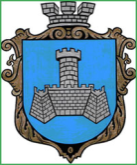 Українам. Хмільник  Вінницької областіР О З П О Р Я Д Ж Е Н Н Я МІСЬКОГО  ГОЛОВИ                                                                            від 24 грудня 2019  р.                                                   №516–рПро проведення   позачерговогозасідання виконкому міської ради      Розглянувши лист начальника відділу,підполковника внутрішньої служби О.Зільонко від 23.12.2019р.№42/23/2319-19, службові  записки  начальника служби у справах дітей міської ради Тишкевича Ю.І. від 20.12.2019р., начальника загального відділу міської ради Прокопович О.Д. від 20.12.2019р.,начальника відділу організаційно-кадрової роботи міської ради Тендерис О.В. від 13.12.2019р., головного спеціаліста юридичного відділу міської ради Цюнько О.В. від 19.12.2019р,начальника управління економічного розвитку та євроінтеграції міської ради Підвальнюка Ю.Г. від 23.12.2019р.,начальника управління ЖКГ та КВ міської ради Сташок І.Г. від 24.12.2019р.,відповідно до п.п.2.2.3 пункту 2.2 розділу 2 Положення про виконавчий комітет Хмільницької міської ради 7 скликання, затвердженого  рішенням 46 сесії міської ради 7 скликання від 22.12.2017р. №1270, керуючись ст. 42,ст.59 Закону України „Про місцеве самоврядування в Україні”:Провести  позачергове засідання виконкому  міської  ради  26.12.2019 року о 10.00 год., на яке винести наступні питання:2.Загальному відділу міської ради  ( О.Д.Прокопович) довести це  розпорядження до членів виконкому міської ради та всіх зацікавлених суб’єктів.3.Контроль за виконанням цього розпорядження залишаю за собою.      Міський голова                           С.Б.РедчикС.П.МаташО.Д.Прокопович Н.А.Буликова1Про погодження місця для здійснення сезонної торгівлі ялинками та соснами на території міста Хмільника ДП «Хмільницьке лісове господарство»    Про погодження місця для здійснення сезонної торгівлі ялинками та соснами на території міста Хмільника ДП «Хмільницьке лісове господарство»    Про погодження місця для здійснення сезонної торгівлі ялинками та соснами на території міста Хмільника ДП «Хмільницьке лісове господарство»    Про погодження місця для здійснення сезонної торгівлі ялинками та соснами на території міста Хмільника ДП «Хмільницьке лісове господарство»    Про погодження місця для здійснення сезонної торгівлі ялинками та соснами на території міста Хмільника ДП «Хмільницьке лісове господарство»    Про погодження місця для здійснення сезонної торгівлі ялинками та соснами на території міста Хмільника ДП «Хмільницьке лісове господарство»    Про погодження місця для здійснення сезонної торгівлі ялинками та соснами на території міста Хмільника ДП «Хмільницьке лісове господарство»    Доповідає: Підвальнюк Юрій Григорович Начальник управління  економічного розвитку та євроінтеграції міської радиНачальник управління  економічного розвитку та євроінтеграції міської радиНачальник управління  економічного розвитку та євроінтеграції міської радиНачальник управління  економічного розвитку та євроінтеграції міської радиНачальник управління  економічного розвитку та євроінтеграції міської радиНачальник управління  економічного розвитку та євроінтеграції міської ради2Про переобрання персонального складу будинкового комітету будинку № 32 по вулиці 1 Травня Про переобрання персонального складу будинкового комітету будинку № 32 по вулиці 1 Травня Про переобрання персонального складу будинкового комітету будинку № 32 по вулиці 1 Травня Про переобрання персонального складу будинкового комітету будинку № 32 по вулиці 1 Травня Про переобрання персонального складу будинкового комітету будинку № 32 по вулиці 1 Травня Про переобрання персонального складу будинкового комітету будинку № 32 по вулиці 1 Травня Про переобрання персонального складу будинкового комітету будинку № 32 по вулиці 1 Травня Доповідає: Тендерис Оксана Володимирівна   Начальник відділу організаційно-кадрової роботи міської ради  Начальник відділу організаційно-кадрової роботи міської ради  Начальник відділу організаційно-кадрової роботи міської ради  Начальник відділу організаційно-кадрової роботи міської ради  Начальник відділу організаційно-кадрової роботи міської ради  Начальник відділу організаційно-кадрової роботи міської ради  3Про розгляд заяви гр.Шмаль Т.Г.Про розгляд заяви гр.Шмаль Т.Г.Про розгляд заяви гр.Шмаль Т.Г.Про розгляд заяви гр.Шмаль Т.Г.Про розгляд заяви гр.Шмаль Т.Г.Про розгляд заяви гр.Шмаль Т.Г.Про розгляд заяви гр.Шмаль Т.Г.Доповідає: Цюнько Оксана ВасилівнаГоловний спеціаліст юридичного відділу міської радиГоловний спеціаліст юридичного відділу міської радиГоловний спеціаліст юридичного відділу міської радиГоловний спеціаліст юридичного відділу міської радиГоловний спеціаліст юридичного відділу міської радиГоловний спеціаліст юридичного відділу міської ради4Про визначення переліку об’єктів Хмільницької міської об’єднаної територіальної громади на 2020 рік для відбування адміністративного стягнення у вигляді громадських робіт та видів безоплатних суспільно-корисних робіт, що будуть виконуватись особами, що вчинили адміністративні правопорушенняПро визначення переліку об’єктів Хмільницької міської об’єднаної територіальної громади на 2020 рік для відбування адміністративного стягнення у вигляді громадських робіт та видів безоплатних суспільно-корисних робіт, що будуть виконуватись особами, що вчинили адміністративні правопорушенняПро визначення переліку об’єктів Хмільницької міської об’єднаної територіальної громади на 2020 рік для відбування адміністративного стягнення у вигляді громадських робіт та видів безоплатних суспільно-корисних робіт, що будуть виконуватись особами, що вчинили адміністративні правопорушенняПро визначення переліку об’єктів Хмільницької міської об’єднаної територіальної громади на 2020 рік для відбування адміністративного стягнення у вигляді громадських робіт та видів безоплатних суспільно-корисних робіт, що будуть виконуватись особами, що вчинили адміністративні правопорушенняПро визначення переліку об’єктів Хмільницької міської об’єднаної територіальної громади на 2020 рік для відбування адміністративного стягнення у вигляді громадських робіт та видів безоплатних суспільно-корисних робіт, що будуть виконуватись особами, що вчинили адміністративні правопорушенняПро визначення переліку об’єктів Хмільницької міської об’єднаної територіальної громади на 2020 рік для відбування адміністративного стягнення у вигляді громадських робіт та видів безоплатних суспільно-корисних робіт, що будуть виконуватись особами, що вчинили адміністративні правопорушенняПро визначення переліку об’єктів Хмільницької міської об’єднаної територіальної громади на 2020 рік для відбування адміністративного стягнення у вигляді громадських робіт та видів безоплатних суспільно-корисних робіт, що будуть виконуватись особами, що вчинили адміністративні правопорушенняДоповідає: Сташок Ігор ГеоргійовичНачальник управління ЖКГ та КВ міської радиНачальник управління ЖКГ та КВ міської радиНачальник управління ЖКГ та КВ міської радиНачальник управління ЖКГ та КВ міської радиНачальник управління ЖКГ та КВ міської радиНачальник управління ЖКГ та КВ міської ради5Про визначення переліку об’єктів Хмільницької міської об’єднаної територіальної громади на 2020 рік для відбування порушниками оплачуваних суспільно-корисних робіт та видів оплачуваних суспільно корисних робіт, які будуть виконуватись особами, на яких накладено адміністративне стягнення у вигляді суспільно-корисних робітПро визначення переліку об’єктів Хмільницької міської об’єднаної територіальної громади на 2020 рік для відбування порушниками оплачуваних суспільно-корисних робіт та видів оплачуваних суспільно корисних робіт, які будуть виконуватись особами, на яких накладено адміністративне стягнення у вигляді суспільно-корисних робітПро визначення переліку об’єктів Хмільницької міської об’єднаної територіальної громади на 2020 рік для відбування порушниками оплачуваних суспільно-корисних робіт та видів оплачуваних суспільно корисних робіт, які будуть виконуватись особами, на яких накладено адміністративне стягнення у вигляді суспільно-корисних робітПро визначення переліку об’єктів Хмільницької міської об’єднаної територіальної громади на 2020 рік для відбування порушниками оплачуваних суспільно-корисних робіт та видів оплачуваних суспільно корисних робіт, які будуть виконуватись особами, на яких накладено адміністративне стягнення у вигляді суспільно-корисних робітПро визначення переліку об’єктів Хмільницької міської об’єднаної територіальної громади на 2020 рік для відбування порушниками оплачуваних суспільно-корисних робіт та видів оплачуваних суспільно корисних робіт, які будуть виконуватись особами, на яких накладено адміністративне стягнення у вигляді суспільно-корисних робітПро визначення переліку об’єктів Хмільницької міської об’єднаної територіальної громади на 2020 рік для відбування порушниками оплачуваних суспільно-корисних робіт та видів оплачуваних суспільно корисних робіт, які будуть виконуватись особами, на яких накладено адміністративне стягнення у вигляді суспільно-корисних робітПро визначення переліку об’єктів Хмільницької міської об’єднаної територіальної громади на 2020 рік для відбування порушниками оплачуваних суспільно-корисних робіт та видів оплачуваних суспільно корисних робіт, які будуть виконуватись особами, на яких накладено адміністративне стягнення у вигляді суспільно-корисних робітДоповідає: Сташок Ігор ГеоргійовичНачальник управління ЖКГ та КВ міської радиНачальник управління ЖКГ та КВ міської радиНачальник управління ЖКГ та КВ міської радиНачальник управління ЖКГ та КВ міської радиНачальник управління ЖКГ та КВ міської радиНачальник управління ЖКГ та КВ міської ради6Про визначення переліку об’єктів Хмільницької міської об’єднаної територіальної громади на 2020 рік для відбування кримінальних покарань у вигляді громадських робіт та видів безоплатних суспільно-корисних робіт, які будуть виконуватись засудженими, що відбувають кримінальні покарання у вигляді громадських робітПро визначення переліку об’єктів Хмільницької міської об’єднаної територіальної громади на 2020 рік для відбування кримінальних покарань у вигляді громадських робіт та видів безоплатних суспільно-корисних робіт, які будуть виконуватись засудженими, що відбувають кримінальні покарання у вигляді громадських робітПро визначення переліку об’єктів Хмільницької міської об’єднаної територіальної громади на 2020 рік для відбування кримінальних покарань у вигляді громадських робіт та видів безоплатних суспільно-корисних робіт, які будуть виконуватись засудженими, що відбувають кримінальні покарання у вигляді громадських робітПро визначення переліку об’єктів Хмільницької міської об’єднаної територіальної громади на 2020 рік для відбування кримінальних покарань у вигляді громадських робіт та видів безоплатних суспільно-корисних робіт, які будуть виконуватись засудженими, що відбувають кримінальні покарання у вигляді громадських робітПро визначення переліку об’єктів Хмільницької міської об’єднаної територіальної громади на 2020 рік для відбування кримінальних покарань у вигляді громадських робіт та видів безоплатних суспільно-корисних робіт, які будуть виконуватись засудженими, що відбувають кримінальні покарання у вигляді громадських робітПро визначення переліку об’єктів Хмільницької міської об’єднаної територіальної громади на 2020 рік для відбування кримінальних покарань у вигляді громадських робіт та видів безоплатних суспільно-корисних робіт, які будуть виконуватись засудженими, що відбувають кримінальні покарання у вигляді громадських робітПро визначення переліку об’єктів Хмільницької міської об’єднаної територіальної громади на 2020 рік для відбування кримінальних покарань у вигляді громадських робіт та видів безоплатних суспільно-корисних робіт, які будуть виконуватись засудженими, що відбувають кримінальні покарання у вигляді громадських робітДоповідає: Сташок Ігор ГеоргійовичНачальник управління ЖКГ та КВ міської радиНачальник управління ЖКГ та КВ міської радиНачальник управління ЖКГ та КВ міської радиНачальник управління ЖКГ та КВ міської радиНачальник управління ЖКГ та КВ міської радиНачальник управління ЖКГ та КВ міської ради7Про затвердження переліку об»єктів благоустрою на яких проводяться заходи з санітарної очистки за кошти місцевого бюджетуПро затвердження переліку об»єктів благоустрою на яких проводяться заходи з санітарної очистки за кошти місцевого бюджетуПро затвердження переліку об»єктів благоустрою на яких проводяться заходи з санітарної очистки за кошти місцевого бюджетуПро затвердження переліку об»єктів благоустрою на яких проводяться заходи з санітарної очистки за кошти місцевого бюджетуПро затвердження переліку об»єктів благоустрою на яких проводяться заходи з санітарної очистки за кошти місцевого бюджетуПро затвердження переліку об»єктів благоустрою на яких проводяться заходи з санітарної очистки за кошти місцевого бюджетуПро затвердження переліку об»єктів благоустрою на яких проводяться заходи з санітарної очистки за кошти місцевого бюджетуДоповідає: Сташок Ігор ГеоргійовичНачальник управління ЖКГ та КВ міської радиНачальник управління ЖКГ та КВ міської радиНачальник управління ЖКГ та КВ міської радиНачальник управління ЖКГ та КВ міської радиНачальник управління ЖКГ та КВ міської радиНачальник управління ЖКГ та КВ міської ради8Про план роботи виконкому міської ради на I квартал 2020 року  Про план роботи виконкому міської ради на I квартал 2020 року  Про план роботи виконкому міської ради на I квартал 2020 року  Про план роботи виконкому міської ради на I квартал 2020 року  Про план роботи виконкому міської ради на I квартал 2020 року  Про план роботи виконкому міської ради на I квартал 2020 року  Про план роботи виконкому міської ради на I квартал 2020 року  Доповідає:  Маташ Сергій ПетровичДоповідає:  Маташ Сергій ПетровичКеруючий справами виконкому міської радиКеруючий справами виконкому міської радиКеруючий справами виконкому міської радиКеруючий справами виконкому міської радиКеруючий справами виконкому міської ради9Про розгляд  ухвали Хмільницького міськрайонного суду Вінницької області від  20__ року по справі №__  Про розгляд  ухвали Хмільницького міськрайонного суду Вінницької області від  20__ року по справі №__  Про розгляд  ухвали Хмільницького міськрайонного суду Вінницької області від  20__ року по справі №__  Про розгляд  ухвали Хмільницького міськрайонного суду Вінницької області від  20__ року по справі №__  Про розгляд  ухвали Хмільницького міськрайонного суду Вінницької області від  20__ року по справі №__  Про розгляд  ухвали Хмільницького міськрайонного суду Вінницької області від  20__ року по справі №__  Про розгляд  ухвали Хмільницького міськрайонного суду Вінницької області від  20__ року по справі №__  Доповідає: Тишкевич Юрій ІвановичДоповідає: Тишкевич Юрій ІвановичДоповідає: Тишкевич Юрій ІвановичНачальник служби у справах дітей міської радиНачальник служби у справах дітей міської радиНачальник служби у справах дітей міської радиНачальник служби у справах дітей міської ради10Про розгляд  ухвали Хмільницького міськрайонного суду Вінницької області від 20__ року по справі №___Про розгляд  ухвали Хмільницького міськрайонного суду Вінницької області від 20__ року по справі №___Про розгляд  ухвали Хмільницького міськрайонного суду Вінницької області від 20__ року по справі №___Про розгляд  ухвали Хмільницького міськрайонного суду Вінницької області від 20__ року по справі №___Про розгляд  ухвали Хмільницького міськрайонного суду Вінницької області від 20__ року по справі №___Про розгляд  ухвали Хмільницького міськрайонного суду Вінницької області від 20__ року по справі №___Про розгляд  ухвали Хмільницького міськрайонного суду Вінницької області від 20__ року по справі №___Доповідає: Тишкевич Юрій ІвановичДоповідає: Тишкевич Юрій ІвановичДоповідає: Тишкевич Юрій ІвановичДоповідає: Тишкевич Юрій ІвановичНачальник служби у справах дітей міської радиНачальник служби у справах дітей міської радиНачальник служби у справах дітей міської ради11Про внесення змін до рішення виконавчого комітету Хмільницької міської ради від 06.06.2018 року №223 «Про надання дозволу гр. К. І.В. на дарування  1/2 частки  житлового будинку та відповідну земельну ділянку  на ім’я малолітньої доньки  К. А.С., 20__ р.н.»Про внесення змін до рішення виконавчого комітету Хмільницької міської ради від 06.06.2018 року №223 «Про надання дозволу гр. К. І.В. на дарування  1/2 частки  житлового будинку та відповідну земельну ділянку  на ім’я малолітньої доньки  К. А.С., 20__ р.н.»Про внесення змін до рішення виконавчого комітету Хмільницької міської ради від 06.06.2018 року №223 «Про надання дозволу гр. К. І.В. на дарування  1/2 частки  житлового будинку та відповідну земельну ділянку  на ім’я малолітньої доньки  К. А.С., 20__ р.н.»Про внесення змін до рішення виконавчого комітету Хмільницької міської ради від 06.06.2018 року №223 «Про надання дозволу гр. К. І.В. на дарування  1/2 частки  житлового будинку та відповідну земельну ділянку  на ім’я малолітньої доньки  К. А.С., 20__ р.н.»Про внесення змін до рішення виконавчого комітету Хмільницької міської ради від 06.06.2018 року №223 «Про надання дозволу гр. К. І.В. на дарування  1/2 частки  житлового будинку та відповідну земельну ділянку  на ім’я малолітньої доньки  К. А.С., 20__ р.н.»Про внесення змін до рішення виконавчого комітету Хмільницької міської ради від 06.06.2018 року №223 «Про надання дозволу гр. К. І.В. на дарування  1/2 частки  житлового будинку та відповідну земельну ділянку  на ім’я малолітньої доньки  К. А.С., 20__ р.н.»Про внесення змін до рішення виконавчого комітету Хмільницької міської ради від 06.06.2018 року №223 «Про надання дозволу гр. К. І.В. на дарування  1/2 частки  житлового будинку та відповідну земельну ділянку  на ім’я малолітньої доньки  К. А.С., 20__ р.н.»Доповідає: Тишкевич Юрій ІвановичДоповідає: Тишкевич Юрій ІвановичДоповідає: Тишкевич Юрій ІвановичДоповідає: Тишкевич Юрій ІвановичДоповідає: Тишкевич Юрій ІвановичНачальник служби у справах дітей міської радиНачальник служби у справах дітей міської ради12Про надання дозволу гр.  гр. М. Н.В., М. В.Г., М. Н.В. на  дарування своїх часток квартири гр. М. А.В., де право користування має малолітня  М. С.А., 20__ р.н.Про надання дозволу гр.  гр. М. Н.В., М. В.Г., М. Н.В. на  дарування своїх часток квартири гр. М. А.В., де право користування має малолітня  М. С.А., 20__ р.н.Про надання дозволу гр.  гр. М. Н.В., М. В.Г., М. Н.В. на  дарування своїх часток квартири гр. М. А.В., де право користування має малолітня  М. С.А., 20__ р.н.Про надання дозволу гр.  гр. М. Н.В., М. В.Г., М. Н.В. на  дарування своїх часток квартири гр. М. А.В., де право користування має малолітня  М. С.А., 20__ р.н.Про надання дозволу гр.  гр. М. Н.В., М. В.Г., М. Н.В. на  дарування своїх часток квартири гр. М. А.В., де право користування має малолітня  М. С.А., 20__ р.н.Про надання дозволу гр.  гр. М. Н.В., М. В.Г., М. Н.В. на  дарування своїх часток квартири гр. М. А.В., де право користування має малолітня  М. С.А., 20__ р.н.Про надання дозволу гр.  гр. М. Н.В., М. В.Г., М. Н.В. на  дарування своїх часток квартири гр. М. А.В., де право користування має малолітня  М. С.А., 20__ р.н.Доповідає: Тишкевич Юрій ІвановичДоповідає: Тишкевич Юрій ІвановичДоповідає: Тишкевич Юрій ІвановичДоповідає: Тишкевич Юрій ІвановичДоповідає: Тишкевич Юрій ІвановичНачальник служби у справах дітей міської радиНачальник служби у справах дітей міської ради13Про надання дозволу  законному представнику матері  Б. І.А. на прийняття в дар  квартири на ім’я малолітньої дочки  Б. В.С., 20__ р.н.Про надання дозволу  законному представнику матері  Б. І.А. на прийняття в дар  квартири на ім’я малолітньої дочки  Б. В.С., 20__ р.н.Про надання дозволу  законному представнику матері  Б. І.А. на прийняття в дар  квартири на ім’я малолітньої дочки  Б. В.С., 20__ р.н.Про надання дозволу  законному представнику матері  Б. І.А. на прийняття в дар  квартири на ім’я малолітньої дочки  Б. В.С., 20__ р.н.Про надання дозволу  законному представнику матері  Б. І.А. на прийняття в дар  квартири на ім’я малолітньої дочки  Б. В.С., 20__ р.н.Про надання дозволу  законному представнику матері  Б. І.А. на прийняття в дар  квартири на ім’я малолітньої дочки  Б. В.С., 20__ р.н.Про надання дозволу  законному представнику матері  Б. І.А. на прийняття в дар  квартири на ім’я малолітньої дочки  Б. В.С., 20__ р.н.Доповідає: Тишкевич Юрій ІвановичДоповідає: Тишкевич Юрій ІвановичДоповідає: Тишкевич Юрій ІвановичДоповідає: Тишкевич Юрій ІвановичДоповідає: Тишкевич Юрій ІвановичНачальник служби у справах дітей міської радиНачальник служби у справах дітей міської ради14Про надання дозволу гр. Г. Т.П. на  дарування гр. Б. Н.А. 21/100 частину житлового будинку та відповідної частки земельної ділянки, де право користування мають Н.А.А., 20__ р.н.,  Б.А.В., 20__р.н.Про надання дозволу гр. Г. Т.П. на  дарування гр. Б. Н.А. 21/100 частину житлового будинку та відповідної частки земельної ділянки, де право користування мають Н.А.А., 20__ р.н.,  Б.А.В., 20__р.н.Про надання дозволу гр. Г. Т.П. на  дарування гр. Б. Н.А. 21/100 частину житлового будинку та відповідної частки земельної ділянки, де право користування мають Н.А.А., 20__ р.н.,  Б.А.В., 20__р.н.Про надання дозволу гр. Г. Т.П. на  дарування гр. Б. Н.А. 21/100 частину житлового будинку та відповідної частки земельної ділянки, де право користування мають Н.А.А., 20__ р.н.,  Б.А.В., 20__р.н.Про надання дозволу гр. Г. Т.П. на  дарування гр. Б. Н.А. 21/100 частину житлового будинку та відповідної частки земельної ділянки, де право користування мають Н.А.А., 20__ р.н.,  Б.А.В., 20__р.н.Про надання дозволу гр. Г. Т.П. на  дарування гр. Б. Н.А. 21/100 частину житлового будинку та відповідної частки земельної ділянки, де право користування мають Н.А.А., 20__ р.н.,  Б.А.В., 20__р.н.Про надання дозволу гр. Г. Т.П. на  дарування гр. Б. Н.А. 21/100 частину житлового будинку та відповідної частки земельної ділянки, де право користування мають Н.А.А., 20__ р.н.,  Б.А.В., 20__р.н.Доповідає: Тишкевич Юрій ІвановичДоповідає: Тишкевич Юрій ІвановичДоповідає: Тишкевич Юрій ІвановичДоповідає: Тишкевич Юрій ІвановичДоповідає: Тишкевич Юрій ІвановичНачальник служби у справах дітей міської радиНачальник служби у справах дітей міської ради15Про розгляд заяви  гр. К.Б.Д. про зняття з реєстрації місця проживання дитини, позбавленої батьківського піклування К. Д.В., 20__ р.н.  Про розгляд заяви  гр. К.Б.Д. про зняття з реєстрації місця проживання дитини, позбавленої батьківського піклування К. Д.В., 20__ р.н.  Про розгляд заяви  гр. К.Б.Д. про зняття з реєстрації місця проживання дитини, позбавленої батьківського піклування К. Д.В., 20__ р.н.  Про розгляд заяви  гр. К.Б.Д. про зняття з реєстрації місця проживання дитини, позбавленої батьківського піклування К. Д.В., 20__ р.н.  Про розгляд заяви  гр. К.Б.Д. про зняття з реєстрації місця проживання дитини, позбавленої батьківського піклування К. Д.В., 20__ р.н.  Про розгляд заяви  гр. К.Б.Д. про зняття з реєстрації місця проживання дитини, позбавленої батьківського піклування К. Д.В., 20__ р.н.  Про розгляд заяви  гр. К.Б.Д. про зняття з реєстрації місця проживання дитини, позбавленої батьківського піклування К. Д.В., 20__ р.н.  Доповідає: Тишкевич Юрій ІвановичДоповідає: Тишкевич Юрій ІвановичДоповідає: Тишкевич Юрій ІвановичДоповідає: Тишкевич Юрій ІвановичДоповідає: Тишкевич Юрій ІвановичНачальник служби у справах дітей міської радиНачальник служби у справах дітей міської ради16Про подання до Хмільницького міськрайонного суду Вінницької області позовної заяви  щодо стягнення аліментів на утримання малолітнього М. М.М., 20__ р.н.  Про подання до Хмільницького міськрайонного суду Вінницької області позовної заяви  щодо стягнення аліментів на утримання малолітнього М. М.М., 20__ р.н.  Про подання до Хмільницького міськрайонного суду Вінницької області позовної заяви  щодо стягнення аліментів на утримання малолітнього М. М.М., 20__ р.н.  Про подання до Хмільницького міськрайонного суду Вінницької області позовної заяви  щодо стягнення аліментів на утримання малолітнього М. М.М., 20__ р.н.  Про подання до Хмільницького міськрайонного суду Вінницької області позовної заяви  щодо стягнення аліментів на утримання малолітнього М. М.М., 20__ р.н.  Про подання до Хмільницького міськрайонного суду Вінницької області позовної заяви  щодо стягнення аліментів на утримання малолітнього М. М.М., 20__ р.н.  Про подання до Хмільницького міськрайонного суду Вінницької області позовної заяви  щодо стягнення аліментів на утримання малолітнього М. М.М., 20__ р.н.  Доповідає: Тишкевич Юрій ІвановичДоповідає: Тишкевич Юрій ІвановичДоповідає: Тишкевич Юрій ІвановичДоповідає: Тишкевич Юрій ІвановичДоповідає: Тишкевич Юрій ІвановичНачальник служби у справах дітей міської радиНачальник служби у справах дітей міської ради17Про розгляд заяв гр. Ф. Т.В.,  адвоката Ф. І.К. Є.О. щодо визначення місця проживання малолітньої дитини Ф. А., 20__ р.н.Про розгляд заяв гр. Ф. Т.В.,  адвоката Ф. І.К. Є.О. щодо визначення місця проживання малолітньої дитини Ф. А., 20__ р.н.Про розгляд заяв гр. Ф. Т.В.,  адвоката Ф. І.К. Є.О. щодо визначення місця проживання малолітньої дитини Ф. А., 20__ р.н.Про розгляд заяв гр. Ф. Т.В.,  адвоката Ф. І.К. Є.О. щодо визначення місця проживання малолітньої дитини Ф. А., 20__ р.н.Про розгляд заяв гр. Ф. Т.В.,  адвоката Ф. І.К. Є.О. щодо визначення місця проживання малолітньої дитини Ф. А., 20__ р.н.Про розгляд заяв гр. Ф. Т.В.,  адвоката Ф. І.К. Є.О. щодо визначення місця проживання малолітньої дитини Ф. А., 20__ р.н.Про розгляд заяв гр. Ф. Т.В.,  адвоката Ф. І.К. Є.О. щодо визначення місця проживання малолітньої дитини Ф. А., 20__ р.н.Доповідає: Тишкевич Юрій ІвановичДоповідає: Тишкевич Юрій ІвановичДоповідає: Тишкевич Юрій ІвановичДоповідає: Тишкевич Юрій ІвановичДоповідає: Тишкевич Юрій ІвановичНачальник служби у справах дітей міської радиНачальник служби у справах дітей міської ради18Про погодження розміщення соціальної реклами ТОВ «Подільська промислово-торговельна корпорація «Подолпромторг » в м. Хмільнику     Про погодження розміщення соціальної реклами ТОВ «Подільська промислово-торговельна корпорація «Подолпромторг » в м. Хмільнику     Про погодження розміщення соціальної реклами ТОВ «Подільська промислово-торговельна корпорація «Подолпромторг » в м. Хмільнику     Про погодження розміщення соціальної реклами ТОВ «Подільська промислово-торговельна корпорація «Подолпромторг » в м. Хмільнику     Про погодження розміщення соціальної реклами ТОВ «Подільська промислово-торговельна корпорація «Подолпромторг » в м. Хмільнику     Про погодження розміщення соціальної реклами ТОВ «Подільська промислово-торговельна корпорація «Подолпромторг » в м. Хмільнику     Про погодження розміщення соціальної реклами ТОВ «Подільська промислово-торговельна корпорація «Подолпромторг » в м. Хмільнику     Доповідає:  Король Альона Михайлівна   Доповідає:  Король Альона Михайлівна   Доповідає:  Король Альона Михайлівна   Доповідає:  Король Альона Михайлівна   Доповідає:  Король Альона Михайлівна   Провідний спеціаліст управління містобудування та архітектури міської ради   Провідний спеціаліст управління містобудування та архітектури міської ради   19Про розгляд заяви гр. Любенко В.Я.  Про розгляд заяви гр. Любенко В.Я.  Про розгляд заяви гр. Любенко В.Я.  Про розгляд заяви гр. Любенко В.Я.  Про розгляд заяви гр. Любенко В.Я.  Про розгляд заяви гр. Любенко В.Я.  Про розгляд заяви гр. Любенко В.Я.  Доповідає: Олійник Олександр Анатолійович Доповідає: Олійник Олександр Анатолійович Доповідає: Олійник Олександр Анатолійович Доповідає: Олійник Олександр Анатолійович Доповідає: Олійник Олександр Анатолійович Доповідає: Олійник Олександр Анатолійович Начальник служби містобудівного кадастру управління містобудування та архітектури міської ради 20Про погодження передачі в суборенду орендованого комунального майна  Про погодження передачі в суборенду орендованого комунального майна  Про погодження передачі в суборенду орендованого комунального майна  Про погодження передачі в суборенду орендованого комунального майна  Про погодження передачі в суборенду орендованого комунального майна  Про погодження передачі в суборенду орендованого комунального майна  Про погодження передачі в суборенду орендованого комунального майна  Доповідає: Сташок Ігор Георгійович Доповідає: Сташок Ігор Георгійович Доповідає: Сташок Ігор Георгійович Доповідає: Сташок Ігор Георгійович Доповідає: Сташок Ігор Георгійович Доповідає: Сташок Ігор Георгійович Начальник управління ЖКГ та КВ міської ради21Про розгляд клопотань юридичних та фізичних осіб з питань видалення деревонасаджень у населених пунктах Хмільницької міської об’єднаної територіальної громади  Про розгляд клопотань юридичних та фізичних осіб з питань видалення деревонасаджень у населених пунктах Хмільницької міської об’єднаної територіальної громади  Про розгляд клопотань юридичних та фізичних осіб з питань видалення деревонасаджень у населених пунктах Хмільницької міської об’єднаної територіальної громади  Про розгляд клопотань юридичних та фізичних осіб з питань видалення деревонасаджень у населених пунктах Хмільницької міської об’єднаної територіальної громади  Про розгляд клопотань юридичних та фізичних осіб з питань видалення деревонасаджень у населених пунктах Хмільницької міської об’єднаної територіальної громади  Про розгляд клопотань юридичних та фізичних осіб з питань видалення деревонасаджень у населених пунктах Хмільницької міської об’єднаної територіальної громади  Про розгляд клопотань юридичних та фізичних осіб з питань видалення деревонасаджень у населених пунктах Хмільницької міської об’єднаної територіальної громади  Доповідає:  Сташок Ігор Георгійович  Доповідає:  Сташок Ігор Георгійович  Доповідає:  Сташок Ігор Георгійович  Доповідає:  Сташок Ігор Георгійович  Доповідає:  Сташок Ігор Георгійович  Доповідає:  Сташок Ігор Георгійович  Начальник управління ЖКГ та КВ міської ради22Про розірвання договору оренди легкового автомобіля №18 від 10.03.2017 року з Хмільницьким об»єднаним районним військовим комісаріатомПро розірвання договору оренди легкового автомобіля №18 від 10.03.2017 року з Хмільницьким об»єднаним районним військовим комісаріатомПро розірвання договору оренди легкового автомобіля №18 від 10.03.2017 року з Хмільницьким об»єднаним районним військовим комісаріатомПро розірвання договору оренди легкового автомобіля №18 від 10.03.2017 року з Хмільницьким об»єднаним районним військовим комісаріатомПро розірвання договору оренди легкового автомобіля №18 від 10.03.2017 року з Хмільницьким об»єднаним районним військовим комісаріатомПро розірвання договору оренди легкового автомобіля №18 від 10.03.2017 року з Хмільницьким об»єднаним районним військовим комісаріатомПро розірвання договору оренди легкового автомобіля №18 від 10.03.2017 року з Хмільницьким об»єднаним районним військовим комісаріатомДоповідає:  Маташ Сергій Петрович  Доповідає:  Маташ Сергій Петрович  Доповідає:  Маташ Сергій Петрович  Доповідає:  Маташ Сергій Петрович  Доповідає:  Маташ Сергій Петрович  Доповідає:  Маташ Сергій Петрович  Керуючий справами виконкому міської ради  23Про перелік питань що виносяться на розгляд позачергової 69 сесії міської ради 7 скликання   27 грудня  2019 рокуПро перелік питань що виносяться на розгляд позачергової 69 сесії міської ради 7 скликання   27 грудня  2019 рокуПро перелік питань що виносяться на розгляд позачергової 69 сесії міської ради 7 скликання   27 грудня  2019 рокуПро перелік питань що виносяться на розгляд позачергової 69 сесії міської ради 7 скликання   27 грудня  2019 рокуПро перелік питань що виносяться на розгляд позачергової 69 сесії міської ради 7 скликання   27 грудня  2019 рокуПро перелік питань що виносяться на розгляд позачергової 69 сесії міської ради 7 скликання   27 грудня  2019 рокуПро перелік питань що виносяться на розгляд позачергової 69 сесії міської ради 7 скликання   27 грудня  2019 рокуДоповідає:  Крепкий Павло ВасильовичДоповідає:  Крепкий Павло ВасильовичДоповідає:  Крепкий Павло ВасильовичДоповідає:  Крепкий Павло ВасильовичДоповідає:  Крепкий Павло ВасильовичДоповідає:  Крепкий Павло ВасильовичСекретар міської ради